Contact Name_____________________________________________________________Organization______________________________________________________________Address__________________________________________________________________City______________________________________________   Zip____________________Email_____________________________________________________________________Phone____________________________________________   Date___________________ Payment Enclosed     or      Send invoice after July 1, 2017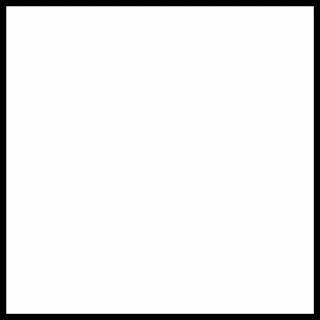 Remittance Information:Make check payable to: Serra Club of DuPage CountyMail completed form to: Serra Club of DuPage County, attn. George Carr  320 Browning Court - Wheaton, IL 60189The Serra Club of DuPage County began the Seminarian Sendoff 43 years ago and continues as its sponsor and organizer.Excess proceeds are shared with the diocesan Vocation Office to assist with the formation of our seminarians.____________________ FOLD HERE ____________________  Diocese of Joliet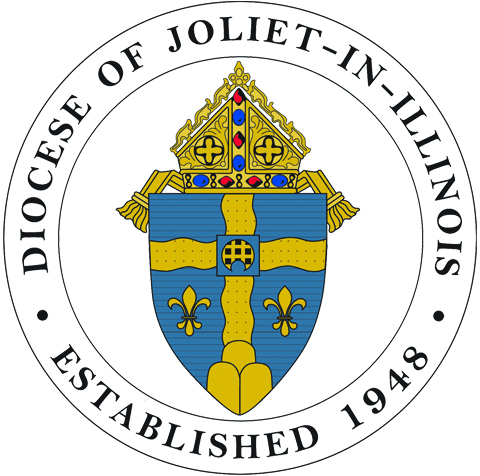 43rd AnnualSeminarian Sendoff  Celebrating the Future of Priesthood   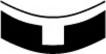 Sunday, August 6, 20171:30 p.m. to 4:30 p.m.KRASA CENTER – BENEDICTINE UNIVERSITY - LISLEPlease join us in celebrating and supporting our seminarians.	. Attend the Seminarian Sendoff with your family.		. Become a “Champion for Vocations.”			. Advertise in the eighty-page Sendoff Program Book.				. Be a Table Sponsor for Sendoff guests.RESERVATIONS                                                                                                                       RESERVATIONSYou are invited to attend the Sendoff dinner & program and meet the seminarians of the Diocese of Joliet.Social Time 1:30p.m.    Dinner 2:30 p.m.    Program 3:30 p.m.	Adults - $30        Children ages 5 to 12 - $15        Children under age 5 – No Charge Please reserve:  ____ seats @ $30    ____ seats @ $15    ____ seats @ no charge Reservations $___________________________________________________________________________________________________ Please print the names of all attendees and provide the ages of those 12 and under.________________________________________________________________________________________ (Priests, seminarians and their families are guests and do not pay)Diocese of Joliet – 43rd Annual Seminarian Sendoff – August 6, 2017CHAMPION FOR VOCATIONS                                                                           CHAMPION FOR VOCATIONSBecome a Champion for Vocations by celebrating our seminarians with a monetary donation.  You will be recognized in the Program Book as a “Champion for Vocations.”Circle your donation level.We Are Called  -  Candidate  -  Seminarian  -  Deacon  -  Priest  -  Bishop                ($50 - $99)                   ($100 - $249)            ($250 - $499)         ($500 - $999)      ($1000)          ($2500)                                                                                                               Champion $__________Please print below how your Champion for Vocations name or dedication should appear in the Program Book.______________________________________________________________________________________________Diocese of Joliet – 43rd Annual Seminarian Sendoff – August 6, 2017ADVERTISEMENT                                                                                                                  ADVERTISEMENTPlace an AD or encouraging message in the Sendoff Program Book.(All ADs are in black and white) __ Full page (7½ x 10) - $500            Half page landscape (7½ x 5) - $250                    __ Quarter page landscape (7½ x 2½) - $125  __ Quarter page portrait (3½ x 5) - $125 __ Business card (3¼ x2¼) - $100   Email your digitized AD copy in a high resolution “pdf”, “jpeg” or “tiff” file at 300 dpi to: CARRGEOJO@gmail.comIndicate “Seminarian Send-off” in the subject line of your e-mail and submit before July 21, 2017.Advertisement $_____________Diocese of Joliet – 43rd Annual Seminarian Sendoff – August 6, 2017TABLE SPONSOR                                                                                                                  TABLE SPONSORYour $300 donation sponsors a table for the Seminarian Send-off guests: seminarians, their families, and priests of the diocese; and you receive two complimentary reservations.The table will be identified with your name as the sponsor.	.	Table Sponsor $___________Name(s)_________________________________________________________________________________For more information, please call: 630-917-7580 or email: serraclubdc@outlook.com